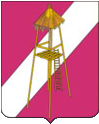 АДМИНИСТРАЦИЯ СЕРГИЕВСКОГО СЕЛЬСКОГО ПОСЕЛЕНИЯКОРЕНОВСКОГО РАЙОНАПОСТАНОВЛЕНИЕ25 декабря 2018 года									№ 133Об утверждении Положенияо стратегическом планировании в Сергиевском сельском поселении Кореновского районаВ соответствии с Федеральным законом от 06.10.2003 № 131-ФЗ «Об общих принципах организации местного самоуправления в Российской Федерации», в целях реализации Федерального закона от 28.06.2014 № 172-ФЗ «О стратегическом планировании в Российской Федерации» и формирования системы стратегического планирования в Сергиевском сельском поселении Кореновского района, администрация Сергиевского сельского поселения Кореновского района постановляет:1. Утвердить Положение о стратегическом планировании в Сергиевском сельском поселении Кореновского района (прилагается).2. Уполномоченным органом в сфере стратегического планирования Сергиевского сельского поселения Кореновского района определить начальника финансового отдела администрации Сергиевского сельского поселения Кореновского района Л.Г. Бундюк.3. Общему отделу (Горгоцкая) обнародовать настоящее постановление в установленном порядке и разместить на официальном сайте администрации Сергиевского сельского поселения Кореновского района в сети Интернет.  4. Контроль за выполнением настоящего постановления оставляю за собой.5. Настоящее постановление вступает в силу со дня его официального обнародования.Глава Сергиевского сельского поселения Кореновского района                                                                       А.П. МозговойПоложениео стратегическом планировании в Сергиевском сельском поселении Кореновского районаРаздел IОбщие положения1. Положение о стратегическом планировании в Сергиевском сельском поселении Кореновского района (далее - Положение) разработано в соответствии с федеральными законами от 06.10.2003 № 131-ФЗ «Об общих принципах организации местного самоуправления в Российской Федерации», от 28.06.2014 № 172-ФЗ «О стратегическом планировании в Российской Федерации», Бюджетным кодексом Российской Федерации и определяет систему стратегического планирования в муниципальном образовании (поселении) (далее - муниципальное образование (поселение).2. Положение регулирует отношения, возникающие между участниками стратегического планирования в процессе целеполагания, прогнозирования, планирования и программирования социально-экономического развития муниципального образования, отраслей экономики и сфер муниципального управления, а также мониторинга и контроля реализации документов стратегического планирования.3. Понятия и термины, используемые в настоящем Положении, применяются в том же значении, что и в Федеральном законе от 28.06.2014 № 172-ФЗ «О стратегическом планировании в Российской Федерации».4. Стратегическое планирование в Сергиевском сельском поселении Кореновского района осуществляется в соответствии с принципами и задачами, указанными в Федеральном законе от 28.06.2014 № 172-ФЗ «О стратегическом планировании в Российской Федерации».Раздел IIУчастники и полномочия участниковстратегического планирования5. Участниками стратегического планирования являются: администрация Сергиевского сельского поселения Кореновского района;Совет Сергиевского сельского поселения Кореновского района;контрольно-счетная палата муниципального образования Кореновский район;муниципальные организации в случаях, предусмотренных муниципальными нормативными правовыми актами.6. К полномочиям органов местного самоуправления Сергиевского сельского поселения Кореновского района в сфере стратегического планирования относятся:определение долгосрочных целей и задач муниципального управления и социально-экономического развития муниципального образования, согласованных с приоритетами и целями социально-экономического развития Российской Федерации и Краснодарского края;разработка, рассмотрение, утверждение (одобрение) и реализация документов стратегического планирования по вопросам, отнесенным к полномочиям органов местного самоуправления Сергиевского сельского поселения Кореновского района;мониторинг и контроль реализации документов стратегического планирования, утвержденных (одобренных) органами местного самоуправления Сергиевского сельского поселения Кореновского района;иные полномочия в сфере стратегического планирования, определенные нормативными правовыми актами Российской Федерации, органов местного самоуправления Сергиевского сельского поселения Кореновского района.Раздел IIIДокументы стратегического планирования7. К документам стратегического планирования, разрабатываемым на уровне муниципального образования, относятся:стратегия социально-экономического развития муниципального образования (при наличии решения органа местного самоуправления, принятого в соответствии с частью 2 статьи 39 Федерального закона от 28.06.2014 № 172-ФЗ «О стратегическом планировании в Российской Федерации»);план мероприятий по реализации стратегии социально-экономического развития муниципального образования (при наличии решения органа местного самоуправления, принятого в соответствии с частью 2 статьи 39 Федерального закона от 28.06.2014 № 172-ФЗ «О стратегическом планировании в Российской Федерации»);прогноз социально-экономического развития муниципального образования на среднесрочный или долгосрочный периоды;бюджетный прогноз муниципального образования на долгосрочный период;муниципальные программы муниципального образования.8. Документы стратегического планирования муниципального образования подлежат обязательной государственной регистрации в федеральном государственном реестре документов стратегического планирования в порядке и сроки, установленные Правительством Российской Федерации, с учетом требований законодательства Российской Федерации о государственной, коммерческой, служебной и иной охраняемой законом тайне.9. Должностные лица органов местного самоуправления Сергиевского сельского поселения Кореновского района несут ответственность за достоверность и своевременность представления информации для государственной регистрации документов стратегического планирования.10. Проекты документов стратегического планирования Сергиевского сельского поселения Кореновского района выносятся на общественное обсуждение с учетом требований законодательства Российской Федерации, в том числе законодательства Российской Федерации о государственной, коммерческой, служебной и иной охраняемой законом тайне.11. Общественные обсуждения проекта документа стратегического планирования осуществляются в соответствии с порядком, установленным Уставом Сергиевского сельского поселения Кореновского района и муниципальными нормативными правовыми актами.12. Замечания и предложения, поступившие в ходе общественного обсуждения проекта документа стратегического планирования муниципального образования, рассматриваются уполномоченным органом Сергиевского сельского поселения Кореновского района, ответственным за разработку документа стратегического планирования.13. В целях обеспечения открытости и доступности информации об основных положениях документов стратегического планирования их проекты подлежат размещению на официальном сайте администрации Сергиевского сельского поселения Кореновского района.14. К разработке документов стратегического планирования могут привлекаться объединения профсоюзов и работодателей, общественные, научные и иные организации с учетом требований законодательства Российской Федерации о государственной, коммерческой, служебной и иной охраняемой законом тайне.Раздел IVПрогноз социально-экономического развитияСергиевского сельского поселения Кореновского района22. Прогноз социально-экономического развития Сергиевского сельского поселения Кореновского района на долгосрочный или среднесрочный периоды.22.1. Прогноз социально-экономического развития Сергиевского сельского поселения Кореновского района на долгосрочный или среднесрочный периоды содержит:оценку достигнутого уровня социально-экономического развития Сергиевского сельского поселения Кореновского района;оценку факторов и ограничений экономического роста  Сергиевского сельского поселения Кореновского района;направления социально-экономического развития Сергиевского сельского поселения Кореновского района и целевые показатели социально-экономического развития на определенный период, включая количественные показатели и качественные характеристики социально-экономического развития;основные параметры муниципальных программ Сергиевского сельского поселения Кореновского района;иные положения, определенные нормативными правовыми актами органа местного самоуправления.22.2. Разработка и корректировка прогноза социально-экономического развития Сергиевского сельского поселения Кореновского района осуществляются в соответствии с порядком, утвержденным нормативно-правовым актом органа местного самоуправления.22.3. Прогноз социально-экономического развития Сергиевского сельского поселения Кореновского района одобряется администрацией Сергиевского сельского поселения Кореновского района одновременно с принятием решения о внесении проекта бюджета в представительный орган Сергиевского сельского поселения Кореновского района.23. Бюджетный прогноз Сергиевского сельского поселения Кореновского района на долгосрочный период разрабатывается в соответствии с Бюджетным кодексом Российской Федерации.Раздел VМониторинг и контрольреализации документов стратегического планирования26. Целью мониторинга реализации документов стратегического планирования является повышение эффективности функционирования системы стратегического планирования, осуществляемого на основе комплексной оценки основных социально-экономических и финансовых показателей, содержащихся в документах стратегического планирования, а также повышение эффективности деятельности участников стратегического планирования по достижению в установленные сроки запланированных показателей социально-экономического развития Сергиевского сельского поселения Кореновского района.27. Основными задачами мониторинга и контроля реализации документов стратегического планирования являются:1) сбор, систематизация и обобщение информации о социально-экономическом развитии Сергиевского сельского поселения Кореновского района;2) оценка степени достижения запланированных целей социально-экономического развития;3) оценка результативности и эффективности документов стратегического планирования, разрабатываемых в рамках планирования и программирования;4) оценка влияния внутренних и внешних условий на плановый и фактический уровни достижения целей социально-экономического развития Сергиевского сельского поселения Кореновского района;5) оценка соответствия плановых и фактических сроков, ресурсов и результатов реализации документов стратегического планирования Сергиевского сельского поселения Кореновского района;6) оценка уровня социально-экономического развития Сергиевского сельского поселения Кореновского района, проведение анализа, выявление возможных рисков и угроз и своевременное принятие мер по их предотвращению;7) разработка предложений по повышению эффективности функционирования системы стратегического планирования.28. Документами, в которых отражаются результаты мониторинга реализации документов стратегического планирования в сфере социально-экономического развития Сергиевского сельского поселения Кореновского района, являются:ежегодный отчет главы Сергиевского сельского поселения Кореновского района, администрации Сергиевского сельского поселения Кореновского района о результатах своей деятельности и деятельности администрации Сергиевского сельского поселения Кореновского района;сводный годовой доклад о ходе реализации и оценке эффективности реализации муниципальных программ.29. Порядок и сроки осуществления мониторинга реализации документов стратегического планирования и подготовки документов, в которых отражаются результаты мониторинга реализации документов стратегического планирования, а также форма указанных документов определяются соответствующими нормативными правовыми актами органа местного самоуправления.30. Документы, в которых отражаются результаты мониторинга реализации документов стратегического планирования, подлежат размещению на официальном сайте администрации Сергиевского сельского поселения Кореновского района, за исключением сведений, отнесенных к государственной, коммерческой, служебной и иной охраняемой законом тайне.Раздел VIОтветственность за нарушение законодательствав сфере стратегического планирования31. Лица, виновные в нарушении законодательства Российской Федерации и иных нормативных правовых актов в сфере стратегического планирования, несут ответственность в соответствии с законодательством Российской Федерации.Начальник финансового отдела администрации Сергиевского сельского поселения Кореновского района                                                                           Л.Г.БундюкПРИЛОЖЕНИЕ
УТВЕРЖДЕНОпостановлением администрации Сергиевского сельского поселения Кореновского районаот 25.12.2018    № 133